Tel: 631-412-7840 / Email info@getyourgrooveondj.com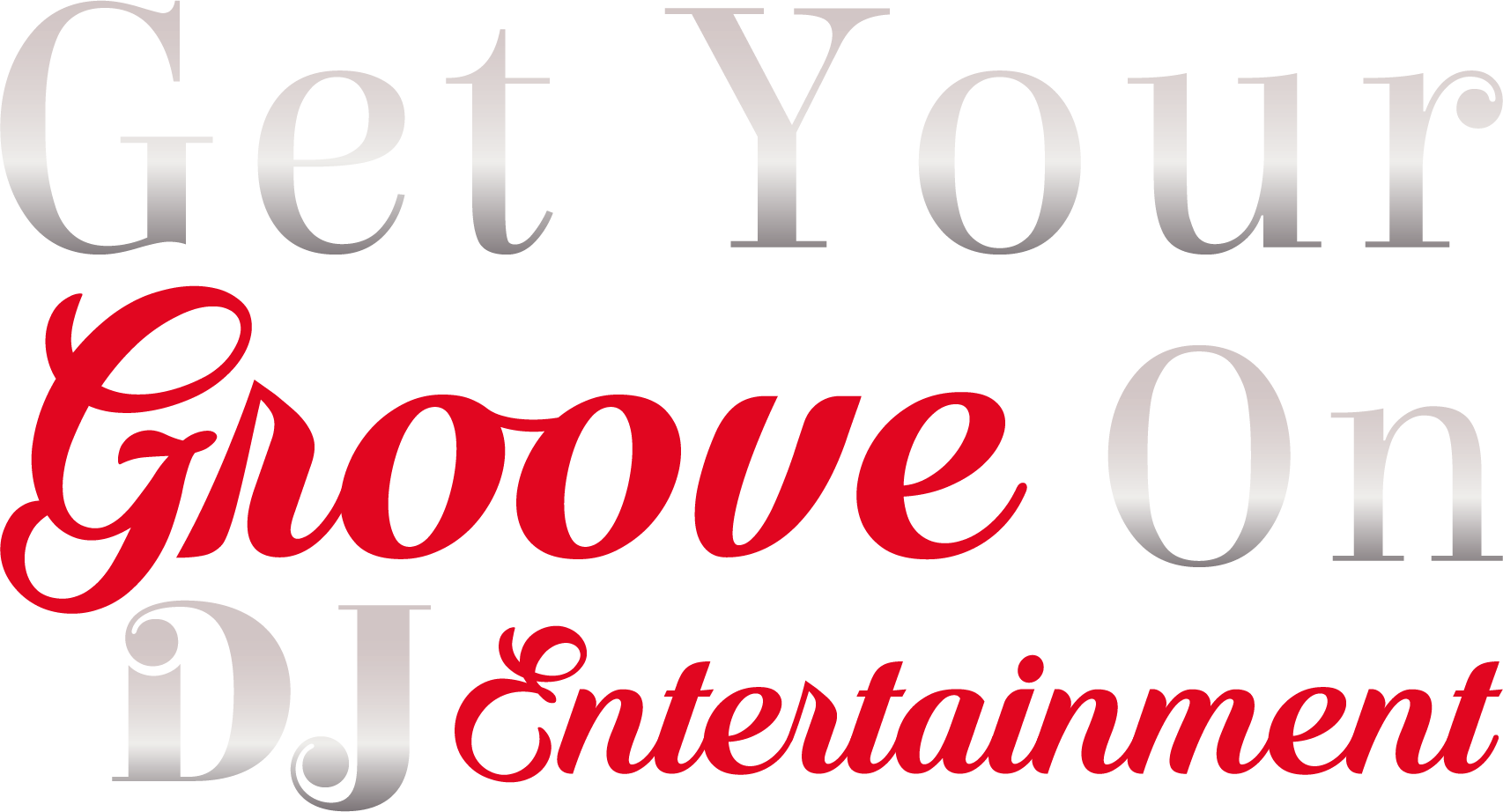 Bar / Bat Mitzvah Candle Lighting Form Date Of Event: & Name Of Guest Of Honor:Candle Lighting Ceremony Songs: Title & Artist:1.2.3.4.5.6.7.8.9.10.11.12.13.14.